1. ПОЯСНИТЕЛЬНАЯ ЗАПИСКА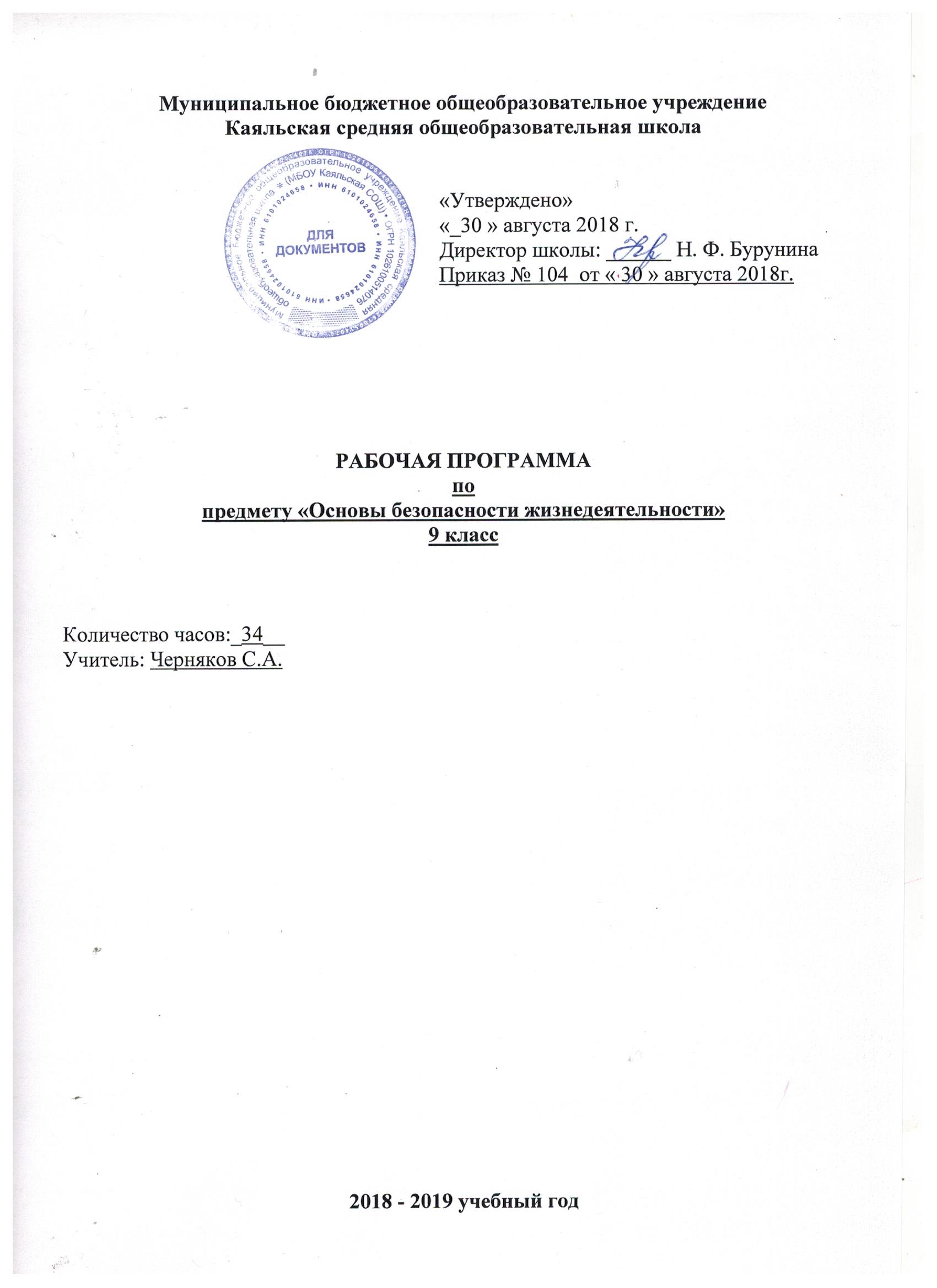    Рабочая программа составлена на основе комплексной учебной программы для 8-11 классов общеобразовательных учреждений, под общей редакцией А.Т. Смирнова. Преподавание предмета в 2018 – 2019 учебном году ведётся в соответствии со следующими нормативными и распорядительными документами:Федеральный закон от 29.12.2012 №273-ФЗ «Об образовании в Российской Федерации»Устав Муниципального бюджетного общеобразовательного учреждения Каяльской средней общеобразовательной школы.Образовательная программа основного общего образования Муниципального бюджетного общеобразовательного учреждения Каяльской средней общеобразовательной школы для 9 класса на 2018-2019 уч. годПоложение о рабочей программе учителя МБОУ Каяльской СОШ.Учебный план МБОУ Каяльской СОШ на 2018-2019 учебный год.Календарный учебный график МБОУ Каяльской СОШ на 2018-2019 учебный год.Рабочая программа по основам безопасности жизнедеятельности конкретизирует содержание предметных тем образовательного стандарта, дает распределение учебных часов по разделам курса и последовательность изучения тем и разделов учебного предмета с учетом межпредметных и внутрипредметных связей, логики учебного процесса, возрастных особенностей учащихся, является основой для определения перечня учебного оборудования и приборов, необходимых для качественной организации образовательного процесса. Рабочая программа по основам безопасности жизнедеятельности выполняет две основные функции: информационно-методическую функцию, которая позволяет всем участникам образовательного процесса получить представление о целях, содержании, общей стратегии обучения, воспитания и развития обучающихся средствами данного учебного предмета; организационно-планирующую функцию, которая предусматривает выделение этапов обучения, структурирование учебного материала, определение его количественных и качественных характеристик на каждом из этапов, в том числе для содержательного наполнения промежуточной аттестации обучающихся. Рабочая программа по основам безопасности жизнедеятельности определяет инвариантную (обязательную) часть учебного курса, определение последовательности изучения этого материала, а также путей формирования системы знаний, умений и способов деятельности, развития и социализации обучающихся, содействует сохранению единого образовательного пространства, предоставляет широкие возможности для реализации различных подходов к построению учебного курса.Изучение тематики данной программы направлено на достижение следующих целей:Воспитание ответственного отношения к окружающей природной среде; к личному здоровью как индивидуальной, так и общественной ценности; к безопасности личности, общества и государства.Развитие личных духовных и физических качеств, обеспечивающих адекватное поведение в различных опасных и чрезвычайных ситуациях  природного, техногенного и социального характера; потребность соблюдать нормы здорового образа жизни; подготовку к выполнению требований, предъявляемых к гражданину Российской Федерации в области безопасности жизнедеятельности.Освоение знаний: об опасных и чрезвычайных ситуациях, о влиянии их последствий на безопасность личности, общества и государства; о государственной системе обеспечения защиты населения от чрезвычайных ситуаций; об организации подготовки населения к действиям в условиях опасных и чрезвычайных ситуаций; о здоровом образе жизни; об оказании первой медицинской помощи при неотложных состояниях; о правах и обязанностях граждан в области безопасности жизнедеятельности.Овладение умениями: предвидеть возникновение опасных и чрезвычайных ситуаций по характерным признакам их появления, а также из анализа специальной информации, получаемой из различных источников, принимать обоснованные решения и план своих действий в конкретной опасной ситуации, с учетом реальной обстановки и своих возможностей.Реализация указанных целей программы достигается в результате освоения тематики программы.ОБШАЯ ХАРАКТЕРИСТИКА  УЧЕБНОГО ПРЕДМЕТАРабочая программа разработана на основе Примерной программы основного общего образования по основам безопасности жизнедеятельности и в соответствии  с федеральным компонентом  Государственного стандарта среднего общего образования. В настоящей  рабочей программе реализованы требования федеральных законов: – «О защите населения и территорий от чрезвычайных ситуаций природного и техногенного характера»;– «Об охране окружающей природной среды»;– «О пожарной безопасности»;– «О гражданской обороне»;– «О безопасности дорожного движения» и др.Содержание программы выстроено по трем линиям: обеспечение личной безопасности в повседневной жизни, оказание первой медицинской помощи, основы безопасного поведения человека в чрезвычайных ситуациях. Объем содержания является достаточным для формирования у обучающихся на второй ступени общеобразовательной школы основных понятий в области безопасности жизнедеятельности. В ходе изучения предмета обучающиеся получают знания о здоровом образе жизни, о чрезвычайных ситуациях природного и техногенного характера, их последствиях и мероприятиях, проводимых государством по защите населения. Большое значение придается также формированию здорового образа жизни и профилактике вредных привычек, привитию навыков по оказанию первой медицинской помощи пострадавшим. МЕСТО ПРЕДМЕТА «ОСНОВЫ БЕЗОПАСНОСТИ ЖИЗНЕДЕЯТЕЛЬНОСТИ» В УЧЕБНОМ ПЛАНЕ   В 9 классе на изучение учебного предмета «Основы безопасности жизнедеятельности» выделяется по  34 часа в год, из расчета 1 час в неделю.  Тематическое планирование в  9 классе -33 часа, один час выпадает на праздничные дни: 9 мая.2. Планируемые результаты.	Курс «Основы безопасности жизнедеятельности» (ОБЖ) представляет собой междисциплинарную область научных знаний, охватывающую теорию и практику защиты человека от опасных и вредных факторов (опасностей) среды обитания во всех сферах человеческой деятельности. Курс ОБЖ, как и все другие учебные дисциплины, участвует в осуществлении следующих функций: образовательной (вооружение учащихся системой знаний, навыков и умений), воспитательной (формирование научного мировоззрения, активной социальной позиции), развивающей (формирование творческого мышления, укрепление «социального иммунитета»), а также психологической подготовки к успешной деятельности в современном мире. Кроме того, курс ОБЖ, как никакая другая дисциплина в значительной мере способствует формированию и развитию навыков оценки обстановки и принятия целесообразных решений.Личностные результаты·        Усвоение правил  индивидуального и коллективного безопасного поведения в ЧС, угрожающих жизни и здоровью людей. Правил поведения на транспорте и на дорогах;·        Формирование понимания ценности здорового и безопасного образа жизни;·        Усвоение гуманистических, демократических и традиционных ценностей многонационального российского общества; воспитание чувства ответственности и долга перед Родиной;·        Формирование ответственного отношения к учению, готовности и способности обучающихся к саморазвитию и самообразованию на основе мотивации к обучению и познанию, осознанному выбору и построению дальнейшей индивидуальной траектории образования на базе ориентировки в мире профессий и профессиональных предпочтений с учетом устойчивых познавательных интересов;·        Формирование целостного мировоззрения, соответствующего современному уровню развития науки и общественной практике, учитывающего социальное, культурное, языковое, духовное многообразие современного мира;·        Формирование готовности и способности вести диалог с другими людьми и достигать в нем взаимопонимания;·        Освоение социальных норм, правил поведения, ролей и форм социальной жизни в группах и сообществах, включая взрослые и социальные сообщества;·        Развитие правового мышления и компетенции в решении моральных проблем на основе личностного выбора, формирование нравственных чувств и нравственного поведения, осознанного и ответственного отношения к собственным поступкам; формирование коммуникативной компетенции в общении и сотрудничестве со  сверстниками, старшими и младшими в процессе образовательной, общественно полезной, учебно-исследовательской, творческой и других видов деятельности;·        Формирование основ экологической культуры на основе признания ценности жизни во всех ее проявлениях и необходимости ответственного, бережного отношения к окружающей среде; Формирование антиэкстремистского мышления и антитеррористического поведения, потребностей соблюдать нормы ЗОЖ, осознанно выполнять правила безопасности жизнедеятельности.Метапредметные результаты·        Умение самостоятельно определять цели своего обучения, ставить и формулировать для себя новые задачи в учебе и познавательной деятельности, развивать мотивы и интересы своей познавательной деятельности;·        Умение самостоятельно планировать пути достижения целей защищенности, в том числе альтернативные, осознанно выбирать наиболее эффективные способы решения учебных и познавательных задач;·        Умение соотносит свои действия с планируемыми результатами курса, осуществлять контроль своей деятельности в процессе достижения результата, определять способы действий в опасных и ЧС в рамках предложенных условий и требований, корректировать свои действия в соответствии с изменяющейся ситуацией;·        Умение оценивать правильность выполнения учебной задачи в области безопасности жизнедеятельности, собственные возможности ее решения;·        Владение основами самоконтроля, самооценки, принятия решений и осуществления осознанного выбора в учебной и познавательной деятельности;·        Умение определять понятия, создавать обобщения, устанавливать аналогии, классифицировать, самостоятельно выбирать основания и критерии, устанавливать причинно-следственные связи, строить логическое рассуждение, умозаключение (индуктивное, дедуктивное и по аналогии) и делать выводы;·        Умение создавать, применять модели и схемы для решения учебных и познавательных задач;·        Умение организовывать учебное сотрудничество и совместную деятельность с учителем и сверстниками; работать индивидуально и в группе: находить общее решение и разрешать конфликты на основе согласования позиций и учета интересов; формулировать, аргументировать и отстаивать свое мнение;·        Формирование и развитие компетентности в области использования информационно-коммуникационных технологий;·        Освоение приемов действий в опасных и ЧС природного, техногенного и социального характера, в том числе оказание помощи пострадавшим;·        Формирование умений взаимодействовать с окружающими, выполнять различные социальные роли во время и при ликвидации последствий ЧС.Предметные результаты·        Формирование современной культуры безопасности жизнедеятельности на основе понимания необходимости защиты личности, общества и государства посредством осознания значимости безопасного поведения в условиях ЧС природного, техногенного и социального характера;·        Формирование убеждения в необходимости безопасного и ЗОЖ;·        Понимание личной и общественной значимости современной культуры безопасности жизнедеятельности; понимание роли государства и действующего законодательства в обеспечении национальной безопасности и защиты населения от опасных и ЧС природного, техногенного и социального характера, в том числе экстремизма и терроризма;·        Формирование установки на ЗОЖ, исключающий употребления алкоголя, наркотиков, курение и нанесение иного вреда здоровью;·        Формирование антиэкстремистской и антитеррористической личностной позиции;·        Понимание необходимости сохранения природы и окружающей среды для полноценной жизни человека;·        Знание основных опасных и ЧС природного, техногенного и социального характера, включая экстремизм и терроризм и их последствия для личности, общества и государства;·        Знание и умение применять правила безопасного поведения в условиях опасных и ЧС;·        Умение оказать первую помощь пострадавшим;·        Умение предвидеть возникновение опасных ситуаций по характерным признакам их проявления, а также на основе информации, получаемой из различных источников;·        Умение принимать обоснованные решения в конкретной опасной ситуации для минимизации последствий с учетом реально складывающейся обстановки и индивидуальных возможностей.ТРЕБОВАНИЯ К УРОВНЮ ПОДГОТОВКИ УЧАЩИХСЯ, УСПЕШНО ОСВОИВШИХ РАБОЧУЮ ПРОГРАММУ.В процессе обучения учащихся на уроках ОБЖ учитель ставит перед собой цели, которые стремится достичь при ведении урока. Так же от учащихся требуется определенный уровень знаний, умений, навыков.ЦЕЛИ:Познакомить учащихся с основами здорового образа жизни, мерами профилактики травм, правилами безопасного поведения дома, на улице.Обучать правильным действиям при возникновении ЧС дома, на улице, получении травм.Воспитывать у учащихся заботу о личном здоровье, безопасности.Универсальные учебные действия:Учащиеся должны знать о видах травм, аварийных и криминальных ситуациях, которые могут произойти с человеком.Учащиеся должны уметь оказывать первую помощь пострадавшему в ЧС, правильно пользоваться электро- и газовыми приборами.Учащиеся должны овладеть навыками безопасного поведения в обычной жизни и в ЧС, соблюдать правила личной гигиены, вести здоровый образ жизни.ТРЕБОВАНИЯ К УРОВНЮ ПОДГОТОВКИ ВЫПУСКНИКОВ, УСПЕШНО ОСВОИВШИХ РАБОЧУЮ ПРОГРАММУ.В результате изучения основ безопасности жизнедеятельности ученик должен: Понимать:основные составляющие здорового образа жизни, обеспечивающие духовное, физическое и социальное благополучие;потенциальные опасности природного, техногенного и социального характера, возникающие в повседневной жизни, их возможные последствия и правила личной безопасности;меры безопасности при активном отдыхе в природных условиях;основные положения Концепции национальной безопасности Российской Федерации по обеспечению безопасности личности, общества и государства;наиболее часто возникающие чрезвычайные ситуации природного, техногенного и социального характера, их последствия и классификацию;организацию защиты населения от чрезвычайных ситуаций природного и техногенного характера в Российской Федерации;права и обязанности граждан в области безопасности жизнедеятельности;рекомендации специалистов в области безопасности жизнедеятельности по правилам безопасного поведения в различных опасных и чрезвычайных ситуациях;приемы и правила оказания первой медицинской помощи.Научиться:доступно объяснить значение здорового образа жизни для обеспечения личной безопасности и здоровья;предвидеть опасные ситуации по их характерным признакам, принимать решение и действовать, обеспечивая личную безопасность;соблюдать правила дорожного движения в качестве пешехода, пассажира и водителя транспортного средства (велосипеда, мопеда);действовать при возникновении пожара в жилище и использовать подручные средства для ликвидации очага возгорания;соблюдать правила личной безопасности в криминогенных ситуациях и в местах скопления большого количества людей;перечислить последовательность действий при оповещении возникновения угрозы чрезвычайной ситуации и во время чрезвычайной ситуации;пользоваться средствами индивидуальной и коллективной защиты;оказывать первую медицинскую помощь при неотложных состояниях.Использовать полученные знания и умения в практической деятельности и повседневной жизни для:выработки потребности в соблюдении норм здорового образа жизни;невосприимчивости к вредным привычкам;обеспечения личной безопасности в различных опасных и чрезвычайных ситуациях;безопасного пользования различными бытовыми приборами, инструментами и препаратами бытовой химии в повседневной жизни;подготовки и участия в различных видах активного отдыха в природных условиях (походы выходного дня, ближний, дальний и международный туризм);проявления бдительности и безопасного поведения при угрозе террористического акта или при захвате в качестве заложника;оказания первой медицинской помощи пострадавшим в различных опасных или бытовых ситуациях.Характеристика контрольно-измерительных материалов,используемых при оценивании уровня подготовки учащихся.Проверка и оценка знаний проходит в ходе текущих занятий в устной или письменной форме. Письменные работы проводятся по значимым вопросам темы или раздела курса ОБЖ. Контрольные письменные работы проводятся после изучения разделов программы курса ОБЖ в конце четверти  и учебного года. В курсе ОБЖ может использоваться зачетная форма  проверки знаний.Преподавание ОБЖ, как и других предметов, предусматривает индивидуально - тематический контроль знаний учащихся. Причем при проверке уровня усвоения материала по каждой достаточно большой теме обязательным является оценивание двух основных элементов: теоретических знаний и умений применять их при выборе практических.          Для контроля знаний по ОБЖ используются различные виды работ (тесты, экспресс- опросы, самостоятельные, проверочные, контрольные, практические, ситуационные задачи)Оценка устных ответов учащихся.Оценка «5» ставится в том случае, если учащийся показывает верное понимание рассматриваемых вопросов, дает точные формулировки и истолкование основных понятий, строит ответ по собственному плану, сопровождает рассказ примерами, умеет применить знания в новой ситуации при выполнении практических заданий; может установить связь между изучаемым и ранее изученным материалом по курсу ОБЖ, а также с материалом, усвоенным при изучении других предметов.       Оценка «4» ставится, если ответ ученика удовлетворяет основным требованиям к ответу на оценку «5», но дан без использования собственного плана, новых примеров, без применения знаний в новой ситуации, без использования связей с ранее изученным материалом и материалом, усвоенным при изучении других предметов; если учащийся допустил одну ошибку или не более двух недочетов и может их исправить самостоятельно или с небольшой помощью учителя.Оценка «3» ставится, если учащийся правильно понимает суть рассматриваемого вопроса, но в ответе имеются отдельные пробелы в усвоении вопросов курса ОБЖ, не препятствующие дальнейшему усвоению программного материала; умеет применять полученные знания при решении простых задач с использованием стереотипных решений, но затрудняется при решении задач, требующих более глубоких подходов в оценке явлений и событий;допустил не более одной грубой ошибки и двух недочетов, не более одной грубой и одной негрубой ошибки, не более двух-трех негрубых ошибок, одной негрубой ошибки и трех недочетов; допустил четыре или пять недочетов.        Оценка «2» ставится, если учащийся не овладел основными знаниями и умениями в соответствии с требованиями программы и допустил больше ошибок и недочетов, чем необходимо для оценки 3.       При оценивании устных ответов учащихся целесообразно проведение поэлементного анализа ответа на основе программных требований к основным знаниям и умениям учащихся, а также структурных элементов некоторых видов знаний и умений, усвоение которых целесообразно считать обязательными результатами обучения. Ниже приведены обобщенные планы основных элементов Оценка письменных контрольных работ.        Оценка «5» ставится за работу, выполненную полностью без ошибок и недочетов.        Оценка «4» ставится за работу, выполненную полностью, но при наличии в ней не более одной негрубой ошибки и одного недочета, не более трех недочетов.        Оценка «3» ставится, если ученик правильно выполнил не менее 2/3 всей работы или допустил не более одной грубой ошибки и двух недочетов, не более одной грубой и одной негрубой ошибки, не более трех негрубых ошибок, одной негрубой ошибки и трех недочетов, при наличии четырех-пяти недочетов.        Оценка «2» ставится, если число ошибок и недочетов превысило норму для оценки 3 или правильно выполнено менее 2/3 всей работы.Оценка практических работ.         Оценка «5» ставится, если учащийся выполняет практическую работу в полном объеме с соблюдением необходимой последовательности действий, самостоятельно и правильно выбирает необходимое оборудование; все приемы проводит в условиях и режимах, обеспечивающих получение правильных результатов и выводов; соблюдает требования правил техники безопасности.         Оценка «4» ставится, если выполнены требования к оценке 5, но было допущено два-три недочета, не более одной негрубой ошибки и одного недочета.        Оценка «3» ставится, если работа выполнена не полностью, но объем выполненной части таков, что позволяет получить правильный результат и вывод; если в ходе выполнения приема были допущены ошибки.         Оценка «2» ставится, если работа выполнена не полностью и объем выполненной части работ не позволяет сделать правильных выводов; если приемы выполнялись неправильно.          Во всех случаях оценка снижается, если ученик не соблюдал правила техники безопасности.Контрольно-измерительные материалы составляются в соответствии с требованиями государственного стандарта по ОБЖ, уровнем обученности учащихся. Проверочные работы состоят из вопросов и заданий, соответствующих требованиям базового уровня как по объему,  так и глубине.СОДЕРЖАНИЕ УЧЕБНОГО ПРЕДМЕТА    Структура курса ОБЖ при модульном построении содержания образования включает в себя три учебных модуля и шесть разделов (в каждом модуле по два раздела). Модуль I (М-I). Основы безопасности личности, общества и государства Раздел I. Основы комплексной безопасности. Раздел II. Защита населения от чрезвычайных ситуаций. Модуль II (М-II). Основы медицинских знаний и здорового образа жизни Раздел III. Основы здорового образа жизни. Раздел IV. Основы медицинских знаний и оказание первой медицинской помощи. Модуль III (М-III). Обеспечение военной безопасности государства Раздел V. Основы обороны государства. Раздел VI. Основы военной службы. Модульный принцип построения содержания курса ОБЖ позволяет: последовательно и логически взаимосвязано структурировать тематику курса ОБЖ; · повысить эффективность процесса формирования у учащихся современного уровня культуры безопасности и готовности к военной службе с учетом их возрастных особенностей и уровня подготовки по другим учебным предметам (при поурочном планировании предмета по годам обучения), а также с учетом особенностей обстановки в регионе в области безопасности (при разработке региональных учебных программ); эффективнее использовать межпредметные связи: элементы содержания курса ОБЖ могут быть использованы в других предметах, что способствует формированию у обучаемых целостной картины окружающего мира;  обеспечить непрерывность образования и более тесную преемственность процессов обучения и формирования современного уровня культуры безопасности у учащихся на второй и третьей ступенях образования; более эффективно использовать материально-техническое обеспечение предмета ОБЖ, осуществляя его «привязку» к конкретным разделам и темам; более эффективно организовать систему повышения квалификации и профессиональную подготовку преподавателей-организаторов ОБЖ. Логичным продолжением программы во внеурочное время является подготовка и участие обучаемых во Всероссийском детско-юношеском движении «Школа безопасности», «Безопасное колесо», в военно-спортивных играх «Зарница», «Орленок», в работе различных кружков, секций и клубов, туристических походах, слетах и соревнованиях.Преподавание программы ведет, как правило, преподаватель-организатор ОБЖ, должностные обязанности которого утверждены постановлением Минтруда России от 17 августа . № 46.По итогам изучения программы ОБЖ обучающимся в аттестат об основном общем образовании и в аттестат о среднем образовании выставляется оценка.Содержание учебной программы ОБЖ9 классРаздел I.ОСНОВЫ БЕЗОПАСНОСТИ 
ЛИЧНОСТИ, ОБЩЕСТВА И ГОСУДАРСТВАНациональная безопасность России в мировом сообществеРоссия в мировом сообществе. Страны и организации в современном мире, с которыми Россия успешно сотрудничает. Значение для России сотрудничества со странами СНГ. Роль молодого поколения России в развитии нашей страны.Национальные интересы России в современном мире и их содержание. Степень влияния каждого человека на национальную безопасность России.Значение формирования общей культуры населения в области безопасности жизнедеятельности для обеспечения  национальной безопасности России.Чрезвычайные ситуации природного и техногенного характера как угроза национальной безопасности РоссииОпасные и чрезвычайные ситуации, общие понятия и определения. Классификация чрезвычайных ситуаций, основные причины увеличения их числа. Масштабы и последствия чрезвычайных ситуаций для жизнедеятельности человека.Чрезвычайные ситуации природного характера, их причины и последствия.Чрезвычайные ситуации техногенного характера, их причины и последствия.Современный комплекс проблем безопасности социального характераВоенные угрозы национальной безопасности России. Внешние и внутренние угрозы национальной безопасности России. Роль Вооруженных Сил России в обеспечении национальной безопасности страны.Международный терроризм – угроза национальной безопасности России.Наркобизнес как разновидность проявления международного терроризма.Организационные основы по защите населения страны от чрезвычайных ситуаций мирного и военного времениЕдиная государственная система предупреждения и ликвидации чрезвычайных ситуаций (РЧРС). Основные задачи, решаемые РЧРС по защите населения страны от чрезвычайных ситуаций природного и техногенного характера.Гражданская оборона как составная часть национальной безопасности обороноспособности страны. Основные факторы, определяющие развитие гражданской обороны в настоящее время.МЧС России – федеральный орган управления в области защиты населения и территорий от чрезвычайных ситуаций. Роль МЧС России в формировании культуры в области безопасности жизнедеятельности населения страны.Основные мероприятия, проводимые в Российской Федерации, по защите населения от чрезвычайных ситуаций мирного и военного времениМониторинг и прогнозирование чрезвычайных ситуаций. Основное предназначение проведения мониторинга и прогнозирования  чрезвычайных ситуаций.Инженерная защита населения и территорий от чрезвычайных ситуаций.Оповещение населения о чрезвычайных ситуациях. Централизованная система оповещения населения о чрезвычайных ситуациях, единая дежурно-диспетчерская служба на базе телефона 01. Создание локальных и автоматизированных систем оповещения.Эвакуация населения. Классификация мероприятий по эвакуации населения из зон чрезвычайных ситуаций. Экстренная эвакуация; рассредоточение персонала объектов экономики из категорированных городов. Заблаговременные мероприятия, проводимые человеком при подготовке к эвакуации.Аварийно-спасательные и другие неотложные работы в очагах поражения.Основы государственной политики по организации борьбы с терроризмом и наркобизнесом     Виды террористических акций, их цели и способы осуществления.Подразделение терроризма по видам в зависимости от целей, которые преследуют преступники. Международный терроризм и его основные особенности.Законодательная и нормативно-правовая база по организации борьбы с терроризмом. Основные органы федеральной исполнительной власти, непосредственно осуществляющие борьбу с терроризмом. Основные задачи гражданской обороны по защите населения от террористических актов.  Система борьбы  с терроризмом. Существующие в мировой практике формы борьбы с терроризмом. Организация информирования населения о террористической акции. Уголовная ответственность, предусмотренная за участие в террористической деятельности.Правила поведения при угрозе террористического акта.   Государственная политика противодействия распространению наркомании. Основные меры, принимаемые в России для борьбы с наркоманией. Наказания, предусмотренные Уголовным кодексом РФ, за сбыт наркотических средств и за склонение к потреблению наркотических средств.Профилактика наркомании.Раздел II.ОСНОВЫ МЕДИЦИНСКИХ ЗНАНИЙ И ЗДОРОВОГО ОБРАЗА ЖИЗНИОсновы здорового образа жизниЗдоровье человека как  индивидуальная, так и общественная ценность. Определение, данное здоровью в Уставе Всемирной организации здравоохранения (ВОЗ). Основные факторы, оказывающие существенное влияние на здоровье человека. Взаимосвязь, существующая между духовной, физической и социальной составляющими здоровья человека.Здоровый образ жизни и его составляющие. Роль здорового образа жизни в формировании у человека общей культуры в области безопасности жизнедеятельности.Репродуктивное здоровье населения и национальная безопасность России.Факторы, разрушающие репродуктивное здоровьеРанние половые связи и их последствия.Инфекции, передаваемые половым путем. Понятие о ВИЧ-инфекции и СПИДе.Правовые основы сохранения и укрепления репродуктивного здоровьяБрак и семья. Роль семьи в воспроизводстве населения страны. Основные функции семьи. Влияние культуры общения мужчины и женщины на создание благополучной семьи.Семья и здоровый образ жизни человека. Роль семьи в формировании здорового образа жизни.Основные положения Семейного кодекса РФ.Основы медицинских знаний и оказание первой медицинской помощиПервая медицинская помощь при массовых поражениях.Первая медицинская помощь при передозировке психоактивных веществ.Тема. Безопасность дорожного движения (дополнительно)КАЛЕНДАРНО – ТЕМАТИЧЕСКОЕ ПЛАНИРОВАНИЕ9 класс	«Согласовано»Зам.директора по УВР_________Я.А. ВедутаНомер урокаТема урокаСодержание учебного материалаДомашнее заданиеДата проведенияДата проведенияпланфактРаздел I. Основы безопасности личности, общества и государства –19 ч.Глава 1. Национальная безопасность России в современном мире – 4 ч.Раздел I. Основы безопасности личности, общества и государства –19 ч.Глава 1. Национальная безопасность России в современном мире – 4 ч.Раздел I. Основы безопасности личности, общества и государства –19 ч.Глава 1. Национальная безопасность России в современном мире – 4 ч.Раздел I. Основы безопасности личности, общества и государства –19 ч.Глава 1. Национальная безопасность России в современном мире – 4 ч.Раздел I. Основы безопасности личности, общества и государства –19 ч.Глава 1. Национальная безопасность России в современном мире – 4 ч.Раздел I. Основы безопасности личности, общества и государства –19 ч.Глава 1. Национальная безопасность России в современном мире – 4 ч.1Россия в мировом сообществе.Россия в мировом сообществе. Страны и организации в современном мире,  с   которыми Россия успешно сотрудничает.1.106.092Национальные интересы России в современном мире.Национальные интересы России в современном мире их содержание. 1.213.093Основные угрозы национальным интересам и безопасности России.Основные угрозы национальным интересам и безопасности России. 1.320.094Формирование общей культуры населения в области безопасности жизнедеятельнос-ти.Формирование общей культуры населения в области безопасности жизнедеятельности.1.427.09Глава 2. Чрезвычайные ситуации природного и техногенного характера и национальная безопасность России – 3 ч.Глава 2. Чрезвычайные ситуации природного и техногенного характера и национальная безопасность России – 3 ч.Глава 2. Чрезвычайные ситуации природного и техногенного характера и национальная безопасность России – 3 ч.Глава 2. Чрезвычайные ситуации природного и техногенного характера и национальная безопасность России – 3 ч.Глава 2. Чрезвычайные ситуации природного и техногенного характера и национальная безопасность России – 3 ч.Глава 2. Чрезвычайные ситуации природного и техногенного характера и национальная безопасность России – 3 ч.5Опасные и чрезвычайные ситуации, общие понятия и определения, их классификация.Классификация Ч.С., основные причины увеличения их числа. Масштабы и последствия Ч.С. для жизнедеятельности человека2.104.106Ч.С. природного характера, их причины и последствия.Ч.С. природного характера, их причины и последствия.2.211.107Ч.С.техногенного характера их причина и последствияЧ.С.техногенного характера их причина и последствия2.318.10Глава 3. Современный комплекс проблем безопасности социального характера и национальная безопасность России – 2 ч.Глава 3. Современный комплекс проблем безопасности социального характера и национальная безопасность России – 2 ч.Глава 3. Современный комплекс проблем безопасности социального характера и национальная безопасность России – 2 ч.Глава 3. Современный комплекс проблем безопасности социального характера и национальная безопасность России – 2 ч.Глава 3. Современный комплекс проблем безопасности социального характера и национальная безопасность России – 2 ч.Глава 3. Современный комплекс проблем безопасности социального характера и национальная безопасность России – 2 ч.8Военные угрозы национальной безопасности России.Военные угрозы национальной безопасности России. Внешние и внутренние угрозы национальной безопасности России  Роль Вооруженных Сил России в обеспечении национальной безопасности страны.3.125.109Международный терроризм- угроза национальной безопасности России.Международный терроризм- угроза национальной безопасности России.3.208.11Глава 4. Организационные основы по защите населения страны от чрезвычайный ситуаций мирного и военного времени – 3 ч.Глава 4. Организационные основы по защите населения страны от чрезвычайный ситуаций мирного и военного времени – 3 ч.Глава 4. Организационные основы по защите населения страны от чрезвычайный ситуаций мирного и военного времени – 3 ч.Глава 4. Организационные основы по защите населения страны от чрезвычайный ситуаций мирного и военного времени – 3 ч.Глава 4. Организационные основы по защите населения страны от чрезвычайный ситуаций мирного и военного времени – 3 ч.Глава 4. Организационные основы по защите населения страны от чрезвычайный ситуаций мирного и военного времени – 3 ч.10Единая государственная система предупреждения и ликвидация ЧС (РСЧС)Основные задачи. Решаемые РСЧС по защите населения страны от ЧС природного и техногенного характера4.115.1111ГО как составная часть национальной безопасности и обороноспособности страны.Основные факторы, определяющие развитие ГО в настоящее время.4.222.1112МЧС России - федеральный орган управления в области защиты населения  и территорий от ЧСРоль МЧС России в формировании культуры  в области безопасности жизнедеятельности населения страны.4.329.11Глава 5. Основные мероприятия, проводимые в Российской Федерации, по защите населения                                                    от чрезвычайных ситуаций мирного и военного времени – 3 ч.Глава 5. Основные мероприятия, проводимые в Российской Федерации, по защите населения                                                    от чрезвычайных ситуаций мирного и военного времени – 3 ч.Глава 5. Основные мероприятия, проводимые в Российской Федерации, по защите населения                                                    от чрезвычайных ситуаций мирного и военного времени – 3 ч.Глава 5. Основные мероприятия, проводимые в Российской Федерации, по защите населения                                                    от чрезвычайных ситуаций мирного и военного времени – 3 ч.Глава 5. Основные мероприятия, проводимые в Российской Федерации, по защите населения                                                    от чрезвычайных ситуаций мирного и военного времени – 3 ч.Глава 5. Основные мероприятия, проводимые в Российской Федерации, по защите населения                                                    от чрезвычайных ситуаций мирного и военного времени – 3 ч.13Мониторинг и прогнозирование ЧС.Инженерная защита населения и территорий от ЧСМониторинг и прогнозирование ЧС.Основное предназначение проведения системы мониторинга и прогнозирования ЧСИнженерная защита населения и территорий от ЧС5.15.206.1214Оповещение населения о ЧСЭвакуация населения.Оповещение населения о ЧС. Централизованна система оповещения населения о ЧС, единая дежурно- диспетчерская служба на базе телефона  01.создание локальных и автоматизированных систем оповещения.Классификация мероприятий по эвакуации населения из зон ЧС. Экстренная эвакуация, рассредоточения персонала объектов экономики  из категорированных городов. Заблаговременные мероприятия, проводимые человеком при подготовке к эвакуации.5.35.413.1215Аварийно-спасательные и другие неотложные работы в очагах пораженияАварийно-спасательные и другие неотложные работы в очагах поражения5.520.12Глава 6. Организация борьбы с терроризмом и наркобизнесом в Российской Федерации – 4 ч.Глава 6. Организация борьбы с терроризмом и наркобизнесом в Российской Федерации – 4 ч.Глава 6. Организация борьбы с терроризмом и наркобизнесом в Российской Федерации – 4 ч.Глава 6. Организация борьбы с терроризмом и наркобизнесом в Российской Федерации – 4 ч.Глава 6. Организация борьбы с терроризмом и наркобизнесом в Российской Федерации – 4 ч.Глава 6. Организация борьбы с терроризмом и наркобизнесом в Российской Федерации – 4 ч.16Виды террористических акций, их цели и способы осуществления.Законодательная и нормативно-правовая база по организации борьбы с терроризмом.Виды террористических акций, их цели и способы осуществления.Основные органы федеральной исполнительной власти, непосредственно осуществляющие  борьбу с терроризмом.6.16.227.1217Система борьбы с терроризмом.Существующие в мировой практике формы борьбы  терроризмом. Организация информирования населения  о террористической акции6.317.0118Правила поведения при угрозе террористического акта.Правила поведения при угрозе террористического акта.6.424.0119Государственная политика  противодействия  наркотизму.Профилактика наркомании.Основные меры борьбы  наркоманией.Профилактика наркомании.6.56.631.01Раздел II. Основы медицинских знаний и здорового образа жизни – 7 ч.                                                          Глава 7. Основы здорового образа жизни – 2 ч.Раздел II. Основы медицинских знаний и здорового образа жизни – 7 ч.                                                          Глава 7. Основы здорового образа жизни – 2 ч.Раздел II. Основы медицинских знаний и здорового образа жизни – 7 ч.                                                          Глава 7. Основы здорового образа жизни – 2 ч.Раздел II. Основы медицинских знаний и здорового образа жизни – 7 ч.                                                          Глава 7. Основы здорового образа жизни – 2 ч.Раздел II. Основы медицинских знаний и здорового образа жизни – 7 ч.                                                          Глава 7. Основы здорового образа жизни – 2 ч.Раздел II. Основы медицинских знаний и здорового образа жизни – 7 ч.                                                          Глава 7. Основы здорового образа жизни – 2 ч.20Здоровье человека как индивидуальная  так и общественная ценность.Здоровый образ жизни и его составляющие.Здоровье человека как индивидуальная, так и общественная ценность. Определение, данное  здоровью в Уставе  ВОЗ. Основные факторы, оказывающее существенное влияние на здоровье человека. Взаимосвязь, существующая между духовной, физической, и социальной составляющими здоровья человека.ЗОЖ и его составляющие. Роль ЗОЖ в формировании у человека общей культуры в области безопасности жизнедеятельности.7.17.207.0221Репродуктивное здоровье населения и национальная безопасность РоссииРепродуктивное здоровье населения и национальная безопасность России7.314.02Глава 8. Факторы, разрушающие репродуктивное здоровье – 2 ч.Глава 8. Факторы, разрушающие репродуктивное здоровье – 2 ч.Глава 8. Факторы, разрушающие репродуктивное здоровье – 2 ч.Глава 8. Факторы, разрушающие репродуктивное здоровье – 2 ч.Глава 8. Факторы, разрушающие репродуктивное здоровье – 2 ч.Глава 8. Факторы, разрушающие репродуктивное здоровье – 2 ч.22Ранние половые связи и их последствия.Инфекции, передаваемые половым путем.Ранние половые связи и их последствия.Инфекции, передаваемые половым путем.8.18.221.0223Понятие о ВИЧ- инфекции и СПИДеПонятие о ВИЧ- инфекции и СПИДе8.328.02Глава 10. Оказание первой медицинской помощи – 2 ч.Глава 10. Оказание первой медицинской помощи – 2 ч.Глава 10. Оказание первой медицинской помощи – 2 ч.Глава 10. Оказание первой медицинской помощи – 2 ч.Глава 10. Оказание первой медицинской помощи – 2 ч.Глава 10. Оказание первой медицинской помощи – 2 ч.25Первая медицинская помощь при массовых пораженияхПервая медицинская помощь при массовых поражениях10.107.0326ПМП при передозировке при приеме психоактивных веществ.Первая медицинская помощь при передозировке при приеме психоактивных веществ.10.214.03Глава 11. Правила дорожного движения – 9 ч.Глава 11. Правила дорожного движения – 9 ч.Глава 11. Правила дорожного движения – 9 ч.Глава 11. Правила дорожного движения – 9 ч.Глава 11. Правила дорожного движения – 9 ч.Глава 11. Правила дорожного движения – 9 ч.27Ответственность за нарушение ПДДКодекс РФ об административных правонарушенияхконспект21.0328История автотранспорта и принимаемые меры по обеспечению безопасности дорожного движенияИстория автотранспортаконспект04.0429ПДД и история их созданияИстория ПДДконспект11.0430Перевозка грузовПравила перевозки грузовконспект18.0431Предупредительные сигналы водителейПонятие об осветительных приборах автомобилей и их значенииконспект25.0432Движение в темное время сутокВозможные опасности при движении в темное время сутокконспект02.0516.0533Влияние погодных условий на безопасность дорожного движенияОпасность движения на скользкой дорогеконспект23.05«Рассмотрено» на заседании МОучителей гуманитарного цикла«  » августа 2018 г.Руководитель МО гуманитарного циклаЖуковская А.И. ________Протокол №1  от  «   » августа 2018г.